For the following equilibrium 2KClO3(s) ⇌ 2KCl(s) + 3O2(g)          When KClO3 is added to the reaction mixture, the reaction willShift to right                   (B) Shift to left (C) Remain unaffected                    (D) noneFor the following equilibrium C(s) ⇌ 2H2(g) + CH4(g)When CH4 is added to the reaction mixture, the reaction will(A) Shift to right                      (B) Shift to left (C) remain unaffected              (D) noneThe following reaction is endothermic C(s) + CO2(g) ⇌ 2CO(g)When the reaction temperature is increased, the reaction will(A) Shift to right                     (B) Shift to left (C) remain unaffected             (D) noneWhich of the following is a heterogeneous equilibrium?(A) NH3(aq) + H2O (l) ⇌ NH4+ (aq) + OH-(aq)(B) HF(aq) + H2O (l) ⇌ H3O+ (aq) + F-(aq)(C) 2KClO3(s) ⇌ 2KCl(s) + 3O2(g)(D) CO32-(aq) + H2O (l) ⇌ HCO3- (aq) + OH-(aq)Which of the following is a weak acid?(A) HCl                                   (B) HNO3 (C) HBr                                   (D) H2SO3Which of the following is a weak base?(A) NaOH                               (B) NH3 (C) HC2H3O2                         (D) HN4 ClHydrofluoric acid is:(A)Strong acid                           (B) strong base (C) weak acid                            (D) weak baseWhich of the following is a Lewis acid?(A) HCl                                    (B) NH3 (C) HNO3                                (D) BF3For the following equilibrium reaction A ⇌ 3C   K1The overall equilibrium constant K1 in terms of the given two equilibriaA ⇌ 2B                    K22B ⇌ 3C                   K3(A) K1=K2+K3                         (B) K1=K2. K3 (C) K1=K2/K3                           (D) K1=K3/K3The household ammonia has a ………….(A) pH =7                                  (B) pH <7 (C) pH >7                                  (D) pH ≤ 7The equilibrium constant K, for the reaction2KClO3(s) ⇌ 2KCl(s) + 3O2(g) is given by(A) K = [KCl]2 [O2]3/ [KClO3(s)]2(B) K = [O2]3(C) K = [KClO3(s)]2 / [KCl]2 [O2]3(D) K = 1/ [O2]3The following reaction: N2O4(g) ⇌ 2 NO2(g) represents(A) irreversible                              (B) reversible (C) acidic                                       (D) neutralThe soft drinks (e.g. Pepsi) has a ………….(A) pH =7                                       (B) pH <7 (C) pH >7                                       (D) pH ≤ 7The [H3O+] in a solution is 1.8 x 10-4, this solution is:(A) Acidic                                (B) basic (C) neutral                               (D) amphotericThe hydronium ion concentration of a solution of pH 7.8 is ……….(A) 1.6 ×108                            (B) 6.2 (C) 1.6 ×10-8                           (D) 6.3×107Which of the following is a heterogeneous equilibrium?(A) NH3(aq) + H2O (l) ⇌ NH4+ (aq) + OH-(aq)(B) HF(aq) + H2O (l) ⇌ H3O+ (aq) + F-(aq)(C) C(s) + 2H2(g) ⇌ CH4(g)(D) CO32-(aq) + H2O (l) ⇌ HCO3- (aq) + OH-(aq)Which of the following is a weak acid?(A) HCl                               (B) HNO3 (C) HF                                 (D) HIWhich of the following is the conjugate base of NH4+?(A) NH4Cl                           (B) NH3 (C) CHO2-                           (D) NH2 –For the following equilibrium N2(g)+ 3H2(g) ⇌ 2NH3(g) When excess ammonia NH3 is added to the reaction mixture, the reaction will(A) Shift to right                   (B) Shift to left (C) remain unaffected          (D) noneFor the following equilibrium C(s) + CO2(g) ⇌ 2CO(g)When CO2 is added to the reaction mixture, the reaction will(A) Shift to right                   (B) Shift to left (C) remain unaffected           (D) noneThe following reaction is exothermic N2(g)+ 3H2(g) ⇌ 2NH3(g)When the reaction temperature is increased, the reaction will(A) Shift to right                          (B) Shift to left (C) remain unaffected                  (D) noneWhat is the hydronium ion concentration equals to A SOLUTION WITH  of pH 7.8 is ……….
(A) 1.6 ×10-8                                                              (B) 6.2 (C) 7.8                                                  (D) 6.3×107The equilibrium constant K, for the reactionCaCO3(s) ⇌ CaO(s) + O2(g) is given by(A) K = [CaO] [O2] / [CaCO3](B) K = [O2](C) K = [CaCO3] / [CaO] [O2](D) K = 1/ [O2]The following reaction: PCl5 (g) ⇌ PCl3(g) + Cl2(g) represents(A) irreversible                             (B) reversible (C) acidic                                      (D) neutralConsider the following reaction at equilibrium.CaCO3(s)        ⇌         CaO(s) + CO2(g)Adding additional CO2 will shift the reaction mixture towards:(A) The reactants                                   (B) products (C) both reactants and products             (D) noneThe [H3O+] in a solution is 1.8 x 10-4, this solution is:(A) Acidic                                       (B) basic (C) neutral                                       (D) amphotericWhen the following reaction reaches to equilibrium:A(g) + B(g)                 2C(g)              Kc=1.4 x 10-5The concentration of the products …………..the concentration of reactants(A) is greater than                            (B) is lower than (C) equal                                           (D) nonAcetic acid is a weaker acid than sulphuric acid because:(A) it has low molecular weight.(B) sulphuric acid is weakly ionised.(C) it does not dissociates completely.Consider the reaction at equilibrium:2KClO3(s)                2 KCl(s) + 3O2(g)Addition of KCl to the reaction mixture will:(A) shift the reaction left(B)shift the reaction right(C) remain the reaction unchangedThis reaction is endothermicC(s) + CO2(g)                    2CO(g)Increasing the reaction temperature will:(A) shift the reaction left (B) shift the reaction right (C) remain the reaction UnchangedA reaction is said to be reversible that can proceed in……………….(A) forward                                      (B) reverse (C) forward and reverse                  (D) very fastThe equilibrium constant for the following reaction is ……………..2 N2O4 (g)                  4NO2 (g) + O2 (g)k=   [NO2]4[O2]         [N2O4]2                             ( B) k=   [N2O4]2                [NO2]4 [O2]    (C) k=   [NO2]4[O2]                   [N2O4]                            (D) k=   [NO2]4[O2]2                 [N2O4]NH3 is a base because it …………………………………..a- donors a proton water                             b- accepts a proton from waterc- produces H+ in aqueous solution            d- produces OH- in aqueous solutionThe formula of Citric acid is……………..
(A) HC2 H3O2                                (B) H3C6 H5O7 (C) HC2H3O2                                 (D) H2CO3For the reaction: 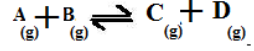  The type of equilibrium consideredA-Homogeneous                       b- Heterogeneous         c- precipitation reaction          d- Acid –base reactionFor the reaction, The increase of concentration of (A) will shift the equilibrium toa- a right                                    b- a left c- none                                      d- downFor the reactions: , 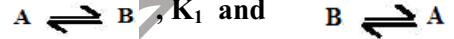 K1 and , K2 will bea- K2 = 1/ K1                              b- K2= 0 c- K1= 0                                       d- K2= K1Which of the following considered lewis acid:a- BF3                                         b- NH3 c- NaOH                                     d- NH4ClIf Kc = 4 at 100°C for the reaction, 2A (g) + B (g) 2                2C (g), then what is the value of Kc for the reaction, A (g) + 1/2B (g)                   C (g)?a- 0.06                 b- 0.25                 c- 2.00                        d- 16.00The solution of pH more than 7 isa- Neutral                  b- Acidic          c- Basic                    d- BufferThe pH of 0.1M HCl isa- 1                            b- 2                    c- 3                           d- 4